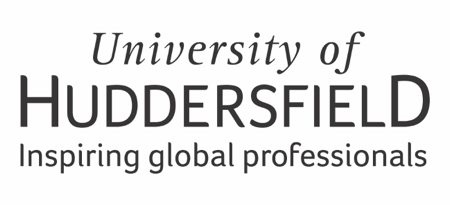 BA(Hons) Youth and Community Work part time additional employment, sponsor information and reference sheetDear applicant please fill in the information on this sheet and attach it as an additional file with your application CURRENT EMPLOYMENT INFORMATION1	Your Name: ...............................................................................................................2	Where you work: .....................................................................................................3	Name and Address of Supervisor: ................................................................................Telephone Number: .......................................................................................................Name and Address of Sponsoring Authority/Organisation: ..........................................Name and Address of Key Person in the Authority that you wish us to contact:Telephone NumberSigned (or insert name if electronic form)Please Print Name: ........................................................................................................